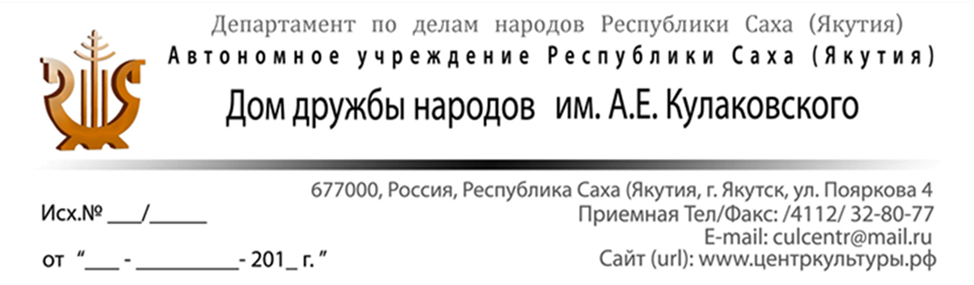 ИНФОРМАЦИОННОЕ ПИСЬМОо проведении Межрегиональной научно-практической конференции «Великая Отечественная война 1941-1945 гг.: историческая память и современные подходы изучения вклада народов в Победу», посвященной 75-летию Победы в Великой Отечественной войне и Году памяти и славы в Российской ФедерацииЦель: пропаганда подвига советского народа в Великой Отечественной войне.Задачи: Освещение темы военной истории;Сохранение памяти о войне и фронтовиках;Пропаганда многонационального содружества воинов Великой Отечественной войны;Укрепление единства духа граждан Российской Федерации, стран дальнего и ближнего зарубежья против нацизма, расизма, шовинизма, терроризма.Обсуждение других аспектов изучения Великой Отечественной войны.Участники: ученые, краеведы, педагоги, аспиранты, студенты, работники образовательных и культурных учреждений, государственные и муниципальные служащие, специалисты сферы государственной национальной политики, представители национально-культурных объединений,некоммерческого сектора и другие заинтересованные лица. Организаторы: Ресурсный образовательно-методологический центр в сфере национальных отношений Дома дружбы народов им. А.Е. Кулаковского, Институт гуманитарных исследований и проблем малочисленных народов Севера СО РАН, Ассамблея народов Республики Саха (Якутия) при поддержке Министерства по внешним связям и делам народов Республики Саха (Якутия).Основные направления научных работ:Современные подходы и источники в изучении истории Великой Отечественной войны;Социально-экономическое положение, система образования, религия и культура в годы Великой Отечественной войны;Стратегия выживания советского человека в экстремальных условиях военного времени;Принудительные переселения части народов регионов СССР в годы Великой Отечественной войны и их последствия;Трудности послевоенного времени в СССР;Война, как фактор формирования национальной идентичности, ее использование в патриотическом воспитании;Великая Отечественная война в материалах архивов, экспонатах музеев и фондах библиотек;Вопросы правдивого отражения событий Великой Отечественной войны в различных формах исторической памяти и мемориальной культуре.В рамках конференции планируется проведение:Пленарное заседание конференции;Секции:Великая Отечественная война 1941-1945 гг. в национальном самосознании народов России, стран ближнего и дальнего зарубежья;Современные подходы изучения вклада народов в Победу Великой Отечественной войны.Конференция предполагает заочное участие. Рабочий язык конференции и научных работ – русский. Регламент выступлений: на пленарном заседании – до 10 минут; на секционных заседаниях – до 7 минут.Требования к оформлению статей:Объем статьи, включая иллюстративный материал и список литературы, может составлять 3–14 страницы (6000–30000 знаков). Статьи должны быть хорошо отредактированы и тщательно проверены. Научная работадолжна быть напечатанашрифтамиTimesNewRoman или TimesSakha, размер – 14, через 1,5 интервала с полями: снизу, сверху и слева –2 см, справа –1,5 см. Переносы, автоформат и табуляция в статьях не допускаются.Аннотация статьи на английском и русском языках (не менее 150 слов). В конце аннотации – от 5 до 10 ключевых слов. Аннотация не должна содержать ссылок на разделы, формулы, рисунки, номера цитируемой литературы. Она должна отражать, в первую очередь, главные результаты работы, а не являться формальным описанием статьи, т.е. быть краткой, но содержательной.Рекомендуется, чтобы аннотация на английском языке представляла основное содержание статьи, при этом не состояла только из общих слов и не являлась калькой русскоязычной аннотации. В заголовке аннотации сначала даются инициалы и фамилия(и) автора(ов), затем название статьи.Оформление таблицы. Никакие сокращения, кроме общепринятых, в тексте и таблицах без предварительной расшифровки не допускаются. Все таблицы должны иметь заголовки и сквозную нумерацию в пределах статьи, обозначаемую арабскими цифрами, без знака № (например, таблица 1), в тексте ссылки нужно писать сокращенно (табл. 1). Текст таблицы должен быть напечатан через два интервала; содержание таблиц не должно дублировать текст.Таблицы следует набирать в книжном формате, шрифтом TimesNewRoman размером не более 10 и не менее 8. Объем таблицы не должен превышать одной страницы (вместе с заголовком, возможными сносками и примечаниями).Рисунки следует оформлять в программе Photoshop или файлами с расширением jpg. Разрешение изображения на цифровых и отсканированных фотографиях должно быть не менее 300 dpi. Фотографии должны быть в оригинале хорошего качества.Подрисуночные подписи не должны входить в рисунок. Их набирают отдельным списком с указанием номера рисунка.Литература и источники, использованные при написании статьи, приводятся после текста отдельным спискомв алфавитном порядке. Ссылка на литературу в тексте должна даваться в квадратных скобках на название работы или на фамилию автора и год издания с указанием конкретной страницы, если приводится цитата [Иванов, 1991, c. 3]. Если авторов с одинаковой фамилией несколько, в скобках приводятся и инициалы. Если использовано несколько работ одного автора, изданных в один и тот же год, при ссылке в тексте и списке около года ставится буква: Петров, 1996а,б.Для участия в работе конференции необходимо прислать заявку и статью до 20 сентября 2020 годана электронный адрес roms_ddn@mail.ru с пометкой «НПК». По итогам конференции  планируется публикация сборника научных статей. Оргкомитет оставляет за собой право отбора докладов и научных работ. Контактные телефоны: р.т. 8(4112)328360, 89644208793 – Птицына Надежда Петровна, 89142725188 – Парникова Татьяна Васильевна.Образец заявки:1.	Фамилия, имя, отчество	2.	Почтовый и электронный адреса 	3.	Место работы4.	Занимаемая должность	5.	Ученая степень	6.	Ученое звание	7.	Контактный телефон (служебный, домашний, сотовый)	8.	Презентационный материал в формате PowerPointС уважением,генеральный директор     	             				 А.Н. КорякинаИсп. Птицына Надежда Петровна 8(4112)328360, 89644208793